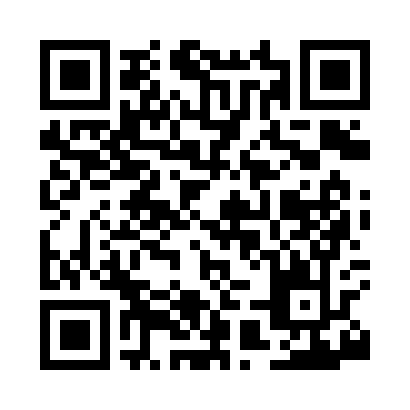 Prayer times for Trail, Minnesota, USAMon 1 Jul 2024 - Wed 31 Jul 2024High Latitude Method: Angle Based RulePrayer Calculation Method: Islamic Society of North AmericaAsar Calculation Method: ShafiPrayer times provided by https://www.salahtimes.comDateDayFajrSunriseDhuhrAsrMaghribIsha1Mon3:285:291:275:419:2511:262Tue3:285:291:275:419:2411:263Wed3:295:301:275:419:2411:264Thu3:295:311:275:419:2411:255Fri3:295:321:285:419:2311:256Sat3:305:321:285:419:2311:257Sun3:305:331:285:419:2211:258Mon3:315:341:285:419:2211:259Tue3:315:351:285:419:2111:2510Wed3:325:361:285:419:2011:2411Thu3:325:371:285:419:2011:2412Fri3:335:381:295:419:1911:2413Sat3:345:391:295:419:1811:2214Sun3:365:401:295:409:1711:2015Mon3:385:411:295:409:1711:1916Tue3:405:421:295:409:1611:1717Wed3:425:431:295:409:1511:1518Thu3:445:441:295:399:1411:1419Fri3:455:451:295:399:1311:1220Sat3:475:461:295:399:1211:1021Sun3:495:471:295:389:1111:0822Mon3:515:481:295:389:1011:0623Tue3:535:491:295:389:0911:0424Wed3:555:511:295:379:0711:0225Thu3:575:521:295:379:0611:0026Fri3:595:531:295:369:0510:5827Sat4:015:541:295:369:0410:5628Sun4:035:561:295:369:0210:5429Mon4:065:571:295:359:0110:5230Tue4:085:581:295:349:0010:5031Wed4:105:591:295:348:5810:48